Curriculum Vitae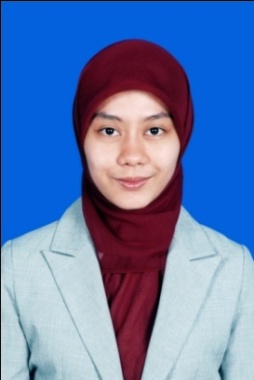 Data PersonalRiwayat Pendidikan2006 -	2011	: Universitas Padjadjaran, Fakultas Ilmu Komunikasi Jurusan Jurnalistik.Lulus Februari 2011 dengan IPK 3,68.2003 -	2006	: SMU Negeri 1 Depok2000 -	2003	: SMP Negeri 2 Depok1994 -	2000	: SD Negeri Depok Baru 21994		: TK Bina Putra, DepokKursus dan PelatihanCertificate Business Management Program, majoring Financial Management in Executive Learning Institute, Prasetiya Mulya Business School. Periode 7 Mei – 22 Agustus 2013. Penerima Beasiswa Banking Journalist Academy 2013 yang diselenggarakan AJI dan Bank Permata, Januari – Februari 2013.Pengalaman Bekerja Penulis Lepas. Beberapa project yang dikerjakan, yaitu Laporan tahunan AJB Bumiputera 1912, script video profil produl Palmia Margarine, Konten editorial beberapa website, seperti MCA-Indonesia dan Richeese Nabati. Agustus 2014 – sekarang.Senior Officer Public Relation PT Citra Marga Nusaphala Persada Tbk. April 2014 – Juli 2014Wartawan majalah Fortune Indonesia, Kompas Gramedia Majalah, Januari 2012 – April 2014. Reporter di media consulting media-vista, PT Tanair Media Seruni, Agustus 2011- Januari 2012. Tugas saya yaitu menjadi penulis beberapa media, di antaranya :majalah internal PT ASDP Indonesia Ferry,PT Jasa Marga, dan Bank BCA.Penulis untuk Nova Choice edisi November dan Desember 2011.Kontributor majalah Intisari Wartawan Trijaya Radio (Magang), Bandung, Maret – Juni 2010.Wartawan LKBN Antara (Magang), Jakarta, Januari – Maret 2010.Karya lainnyaSkripsi dengan judul skripsi : “Pengaturan Peliputan oleh Biro Pers dan Media Kepresidenan Kepada Wartawan Istana”.Tulisan “Wartawan Juga Harus Pandai Berperan” dalam buku Jurnalis, Jurnalisme dan Saya. Buku ini merupakan kompilasi tulisan mengenai berbagai hal yang berhubungan dengan dunia jurnalistik dari sejumlah alumni Jurnalistik Fikom Unpad.Tulisan “Pertarungan BPR Melawan Diri Sendiri”, dalam buku berjudul Inovasi. Buku ini merupakan kompilasi feature dari siswa Banking Journalist Academy.Nama: Resi Fahma GustiningsihTempat / Tanggal lahir: Depok, 26 Agustus 1988Jenis kelamin	: PerempuanStatus	: Menikah	Agama: IslamAlamat                 : Jalan. Pulo Jaya No.16 RT.05/12 Kec. Beji, Depok, Jawa Barat.  16421No Hp / email: 08568315233 / resi.fahma@yahoo.comBlog	: resifahma.com Kegemaran	: Olahraga, membaca, dan menulis